第62回研修委員会平成28年12月5日（月）ホテルｾﾝﾁｭﾘｰ21広島松坂委員長挨拶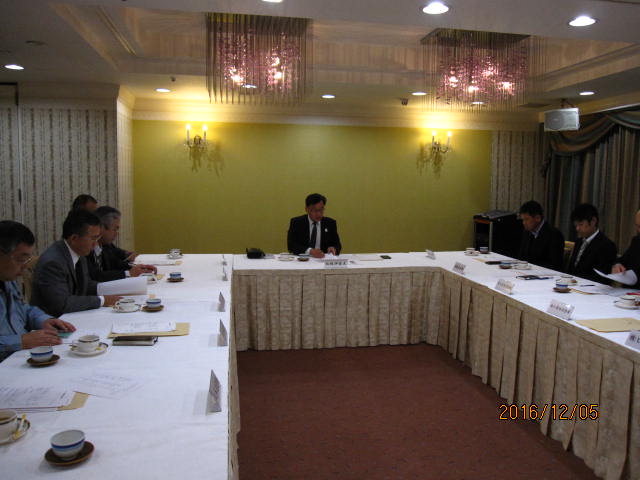 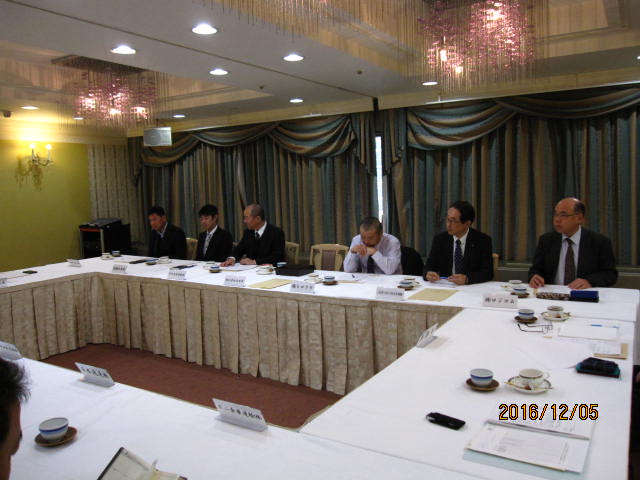 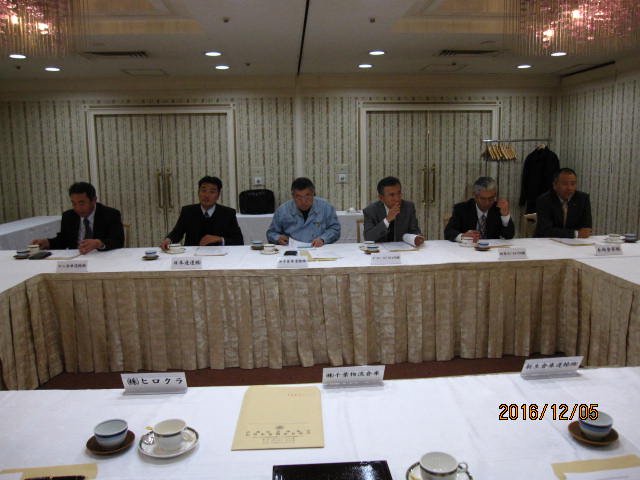 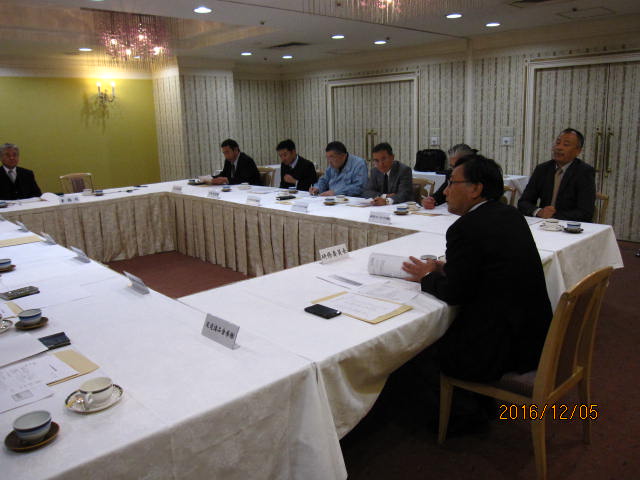 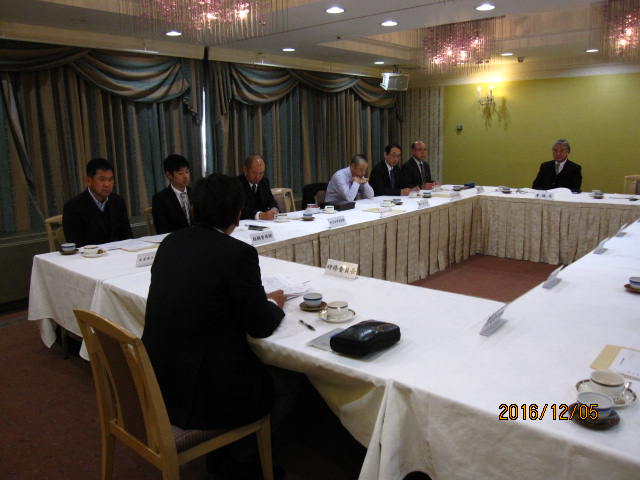 